7	根据第86号决议（WRC-07，修订版），考虑为回应全权代表大会第86号决议（2002年，马拉喀什，修订版）– 关于卫星网络频率指配的提前公布、协调、通知和登记程序 – 而可能做出的修改和采取的其它方案，以便为合理、高效和经济地使用无线电频率及任何相关轨道（包括对地静止卫星轨道）提供便利；7(C)	问题C – 审议或可能取消对须按照《无线电规则》第9条第II节协调的卫星网络的提前公布机制引言印度尼西亚支持CPM报告中所载的方法C2方案A，该方案建议取消须按照《无线电规则》第9条第II节协调的卫星网络对API的需求。提案第9条与其他主管部门进行协调或达成协议的
程序1, 2, 3, 4, 5, 6, 7, 8, 8之二（WRC-12）第I节 – 卫星网络或卫星系统资料的提前公布总则MOD	INS/58A21A3/19.1		在按照本条或第11条就某一卫星网络或卫星系统的频率指配采取任何行动之前，一个主管部门或代表一组指名的主管部门行事的主管部门9在视情况启动下列第9条第II节所述协调程序之前，应向无线电通信局送交将在国际频率信息通报（BR IFIC）内提前公布的网络或系统的一般说明，送交日期不早于该网络或系统的规划启用日期7年之前，并且最好不迟于该日期2年之前（亦见第11.44款）。为此应提供的特性列示于附录4内。与此同时亦可将协调或通知资料送交给无线电通信局；在第9条第II节要求协调的情况下，该资料将被认为在收到提前公布资料的日期后不早于6个月由无线电通信局收妥。在第II节不要求协调的情况下，该通知将被认为在提前公布资料的公布日期后不早于6个月由无线电通信局收妥。（WRC-）理由：	取消须按照《无线电规则》第9条第II节协调的卫星网络对API的需求。ADD	INS/58A21A3/29.1之二		在按照第11条就须采用第9条第II节所述协调程序的某一卫星网络或卫星系统的频率指配采取任何行动之前，一个主管部门或代表一组指名的主管部门行事的主管部门9须按照第9.30款向无线电通信局送交协调请求。送交日期不早于该网络或系统的规划启用日期7年之前（亦见第11.44款）。理由：	此项增补旨在澄清须进行协调的卫星网络/系统7年期的计算方式。ADD	INS/58A21A3/3第IA节 – 提前公布不需经第II节协调
程序的卫星网络或卫星系统的资料MOD	INS/58A21A3/49.2		对按照第9.1款的规定所提交资料进行的修正亦须在能够提供时尽快送交无线电通信局。使用某一附加频段对使用对地静止轨道卫星的空间电台大于±6°的轨道位置的修改需要实施提前公布程序。（WRC-）理由：	修改《无线电规则》第9.1款的结果NOC	INS/58A21A3/59.2A		如果发现资料不完整，无线电通信局应立即要求相关主管部门给以所需的澄清并提供没有提供的资料。NOC	INS/58A21A3/69.2B		在收到按照第9.1和第9.2款寄送的完整资料后，无线电通信局应在3个月内在其国际频率信息通报（BR IFIC）的特节内予以公布10。如果无线电通信局不能执行上述时限，应定期通知主管部门并说明原因。（WRC-2000）SUP	INS/58A21A3/7第IA分节 – 提前公布不需经第II节协调
程序的卫星网络或卫星系统的资料NOC	INS/58A21A3/89.3		在收到载有按照第9.2B款公布的资料的国际频率信息通报（BR IFIC）后，如果某一主管部门认为可能对其现有的或规划的卫星网络或系统产生不可接受的干扰，应在收到该国际频率信息通报（BR IFIC）日期的4个月内给公布资料的主管部门告知关于对其现有的或规划的系统预计进行干扰的详细情况的意见。这些意见的副本亦应寄送给无线电通信局。然后主管部门双方应共同努力合作解决任何困难，需要时任何一方可要求无线电通信局帮助，并交换任何可能有用的补充资料。如果在上述期限内没有收到主管部门的这种意见，则可以认为相关主管部门对详细公布的规划的卫星网络系统基本上不反对。NOC	INS/58A21A3/99.4		如果出现困难，对规划的卫星网络负责的主管部门应探索一切可能的方法解决困难而不考虑对其他主管部门的网络进行调整的可能性。如果找不到这种方法，该主管部门可以要求其他主管部门探索一切可能满足其需求的方法。相关的主管部门应进行一切可能的努力通过相互可以接受的对他们的网络进行调整的方法解决困难。代表按照第9.2B款详细公布所规划的卫星网络的主管部门应在4个月后将解决任何困难取得的进展情况告知无线电通信局。必要时可按照第11条在提交通知之前向无线电通信局提交进一步的报告。NOC	INS/58A21A3/109.5		无线电通信局应将按照第9.3款寄送意见的主管部门的名单告知所有主管部门并提供收到的意见摘要。NOC	INS/58A21A3/119.5A		第IA分节的程序主要是为了将使用空间无线电通信的发展情况通知所有主管部门。SUP	INS/58A21A3/12第IB分节 – 提前公布需经第II节协调程序的
卫星网络或卫星系统的资料SUP	INS/58A21A3/139.5BSUP	INS/58A21A3/149.5CSUP	INS/58A21A3/159.5D理由：	因修改《无线电规则》第9.1款而导致的结果。第11条频率指配的通知和
登记1, 2, 3, 4, 5, 6, 7, 7之二（WRC-12）第II节 – 通知单的审查和频率指配
在《频率登记总表》中的登记MOD	INS/58A21A3/1611.44		通知启用卫星网络空间电台任何频率指配的日期20, 21不得迟于无线电通信局收到按照第9.1或9.2款酌情提交的相关完整资料之日起的七年。在要求的期限内未启用的任何频率指配须予以注销，无线电通信局须在距该期限到期日至少三个月前通知该主管部门。（WRC-）理由：	修改《无线电规则》第9.1款的结果。这些修改旨在澄清各类卫星网络7年期的计算方式。MOD	INS/58A21A3/17_______________20	11.44.1	如果空间电台的频率指配在协调程序完成之前启用，并已酌情按第49号决议（WRC-，修订版）或第552号决议（WRC-）向无线电通信局提交了数据，从按照第9.1款规定收到相关资料日期起最多七年内，该指配须继续得到考虑。如果无线电通信局在此七年期限截止前仍未收到依照第11.15款登记所述指配的首份通知，则在无线电通信局采取相应行动的六个月前告知通知主管部门后，该指配须被注销。（WRC-）理由：	修改《无线电规则》第9.1之二款的结果。这些修改旨在澄清须进行协调的卫星网络7年期的计算方式。MOD	INS/58A21A3/1811.48		如果收到第9.1或9.2款（酌情适用）提到的相关完整资料日期后的七年时限到期，而负责卫星网络的主管部门没有启用相关网络电台的频率指配，或未依照第11.15款提交登记相关频率指配的首次通知，或在必要的情况下，未根据第49号协议（WRC-，修订版）或第552号决议（WRC-）提供相应的应付努力信息，则须酌情注销按照第9.2B和9.38款公布的相应资料，且须在距第11.44和11.44.1款以及第49号决议（WRC-，修订版）附件1第10段（必要时适用）提到的到期日至少六个月前通知相关主管部门。（WRC-）理由：修改《无线电规则》第9.1款的结果。这些修改旨在澄清各类卫星网络7年期的计算方式。注1：可能亦需要做出相应修改的包括A.13a)项下《无线电规则》附录4（“对地静止卫星网络（包括附录30或30A第2A条规定的空间操作功能）的通知或协调”一栏中的“X”）和《无线电规则》附录5（修改脚注“3”以便取消对有关《无线电规则》第9.1款的卫星网络协调的参考），以及第49号决议（WRC-12，修订版）（附件1第4段）和第552号决议（WRC-12）（附件1第8段）。注2：根据以上第5/7/3.3.2节所述问题的讨论结果可能需要修改第55号决议（WRC-12，修订版）。MOD	INS/58A21A3/19第49号决议1（WRC-12，修订版）适用于某些卫星无线电通信
业务的行政应付努力世界无线电通信大会（年，日内瓦），考虑到...进一步考虑到...做出决议...第49号决议（WRC-，修订版）附件1...4	按照上述第1段要求协调卫星网络的主管部门须尽早在《无线电规则》第9.1款规定的启用期限结束之前，向无线电通信局送交本决议附件2规定的有关卫星网络和航天器制造商标识的应付努力信息。...MOD	INS/58A21A3/20第552号决议（WRC-）1区和3区对21.4-22 GHz频段的
长期使用及该频段的发展世界无线电通信大会（年，日内瓦），考虑到...做出决议...第552号决议（WRC-）附件1...8	在无线电通信局收到按照第9.1或9.2款提交的相关完整资料之日满七年以及在按照第11.49款暂停满三年之后的30天内，适当时候，如无线电通信局未收到本决议规定的完整资料，无线电通信局须注销相应的频率指配并随后向主管部门做出相应通报。...______________世界无线电通信大会（WRC-15）
2015年11月2-27日，日内瓦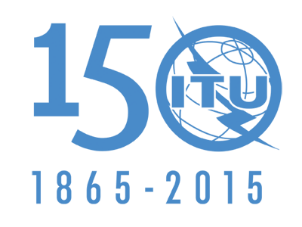 国 际 电 信 联 盟全体会议文件 58(Add.21)(Add.3)-C2015年10月13日原文：英文印度尼西亚（共和国）印度尼西亚（共和国）有关大会工作的提案有关大会工作的提案议项7(C)议项7(C)